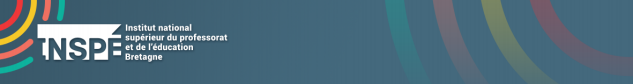 Fiche d’auto positionnementA noter : Cette fiche d’auto positionnement peut être dupliquée autant que de besoin. Elle constitue un document de travail partagé entre le/la stagiaire et le binôme de tuteurs afin de dialoguer à partir des éléments d’auto-positionnement.1ère étape de l’auto-positionnement : septembre  La « longueur » (sa durée) est laissée à l’appréciation du stagiaire.Le tableau qui suit se réfère aux 23 attendus de fin de formation initiale du référentiel « Former aux métiers du professorat et de l’éducation au XXIème siècle »2nde étape de l’auto-positionnement : (date : …………………………………..) Tableau précédent à dupliquer autant de fois que nécessaire pour les étapes à suivre de cet auto-positionnement au fil de l’année scolaire.Prénom Nom du stagiaireEPLE d’affectationClassesNiveau d’enseignementEffectifsTuteur terrainTuteur INSPÉCe que je réussis, ce qui me rassure, ce sur quoi je peux m’appuyerCe qui me questionne, ce qui me pose des difficultésCe que je comprends sur l’origine ou la cause de ces réussites et/ou de ces difficultés.Ce que je peux exprimer comme besoins de formation.Conseils et analyse du ou des tuteursConseils et analyse du ou des tuteursConseils et analyse du ou des tuteursSynthèseNSN1N2N3Conception et pilotage d'un enseignement inclusifCapacité à concevoir ses enseignements
Attendus : 2, 4Conception et pilotage d'un enseignement inclusifCapacité à mettre en œuvre des situations d'apprentissage
Attendus : 3, 5, 6Conception et pilotage d'un enseignement inclusifCapacité à évaluer les apprentissages des élèves
Attendus : 1, 7Le professeur, acteur de la communauté éducativeCapacité à s'inscrire dans un cadre réglementaire et éthique
Attendus :  8, 9, 10, 11, 17Le professeur, acteur de la communauté éducativeCapacité à s'inscrire dans une démarche collective
Attendus : 13, 14, 15, 16Le professeur, acteur de la communauté éducativeCapacité à inscrire les élèves dans la communauté éducative
Attendus : 12L'enseignant, praticien réflexifCapacité à se documenter et à communiquer professionnellement
Attendus : 20, 21L'enseignant, praticien réflexifCapacité à analyser et évaluer ses pratiques
Attendus : 18, 19L'enseignant, praticien réflexifCapacité à se former
Attendus : 22, 23Mes réussites, mes progrèsMes questions récurrentes ou nouvellesCe que je comprends sur l’origine ou la cause de ces réussites et/ou de ces difficultés.Ce que je peux exprimer comme besoins de formation.  Conseils et analyse du ou des tuteursConseils et analyse du ou des tuteursConseils et analyse du ou des tuteursProposition de synthèseNSN1N2N3Conception et pilotage d'un enseignement inclusifCapacité à concevoir ses enseignements
Attendus : 2, 4Conception et pilotage d'un enseignement inclusifCapacité à mettre en œuvre des situations d'apprentissage
Attendus : 3, 5, 6Conception et pilotage d'un enseignement inclusifCapacité à évaluer les apprentissages des élèves
Attendus : 1, 7Le professeur, acteur de la communauté éducativeCapacité à s'inscrire dans un cadre réglementaire et éthique
Attendus :  8, 9, 10, 11, 17Le professeur, acteur de la communauté éducativeCapacité à s'inscrire dans une démarche collective
Attendus : 13, 14, 15, 16Le professeur, acteur de la communauté éducativeCapacité à inscrire les élèves dans la communauté éducative
Attendus : 12L'enseignant, praticien réflexifCapacité à se documenter et à communiquer professionnellement
Attendus : 20, 21L'enseignant, praticien réflexifCapacité à analyser et évaluer ses pratiques
Attendus : 18, 19L'enseignant, praticien réflexifCapacité à se former
Attendus : 22, 23